SPOMINI IZ STARE SKRINJE – branje in razčlenjevanje besedila   SDZ 2, str. 13–17Otroku naročite naj v kazalu poišče naslov Spomini iz stare skrinje, si ogledajo fotografije. Vprašajte ga o čem misli, da bo pripovedovalo besedilo?Otrok naj prebere glasno besedilo. Po branju naj besedilo ustno obnovi. V pomoč so vam naslednja vprašanja.PUNČKAKaj je naredila mama? Komu je naredila punčko iz cunj? Zakaj se je prababica rada igrala s punčko iz cunj? Katere igre so se nekoč še igrali otroci? S čim so se vozili po klancu? Kaj se je zgodilo, kadar so otroci polomili voziček?Ko besedilo obnovi lahko, naj zapiše odgovore na vprašanja v DZ, str. 13. Pazi naj na zapis (obliko, veliko začetnico ter piko). Piše naj s peresom.Na podoben način naj reši tudi ostale naloge. Naloge so različnih tipov (pravilne in napačne trditve, postavi v pravilni vrstni red…)Posredujem vprašanja, ki vam bodo v pomoč pri obnovi naslednjih besedil:PETROLEJKAKje je bila obešena petrolejka? Na kaj petrolejka spominja prababico? Kam so ob večerih zlezli otroci? Kaj so delali odrasli? Kaj je otrokom pripovedovala babica? S čim so se sladkali otroci ob poslušanju pravljic?KUHALNICAKatero opravilo je vzelo prababičini mami največ časa? Kaj je mama naredila vsako jutro? Kdaj je začela kuhati kosilo? Kaj so največkrat jedli? Kdaj so jedli meso? Kdo je pri jedi uporabljal leseno žlico, ki je bila v skrinji?ŠOLSKA TORBAKakšna je bila šola, ki jo je obiskovala prababica? Kje je imel učitelj mizo? S čim je pisala prababica? Kaj se je večkrat zgodilo s črnilom? Kako so v času, ko je prababica hodila v šolo, imenovali šolsko torbo? Kaj so imeli otroci v aktovki poleg šolskih potrebščin? Zakaj? Kako so bili otroci oblečeni in obuti? Kolikokrat na leto je dobila prababica nova oblačila?ŠKAFAli je imela prababičina mama pralni stroj? Kako veš da ne? Kako je prala perilo? Kam je dala škaf s perilom? Kje je sprala perilo? Kaj pomeni, da ga je ožela? Kaj je naredila, ko se je perilo posušilo? Kaj je dala v likalnik? Zakaj?DOMAČA NALOGA - 16. 3. 2020:Izberi si eno besedilo in odgovori na vprašanja v domačo pisanko.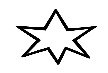 LAŽJA NALOGA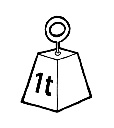 TEŽJA NALOGAPETROLEJKAKje je bila obešena petrolejka?Na kaj petrolejka spominja prababico? Kam so ob večerih zlezli otroci? Kaj so delali odrasli? Kaj je otrokom pripovedovala babica? S čim so se sladkali otroci ob poslušanju pravljic?ŠOLSKA TORBA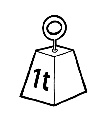 Kakšna je bila šola, ki jo je obiskovala prababica? Kje je imel učitelj mizo? S čim je pisala prababica? Kaj se je večkrat zgodilo s črnilom? Kako so v času, ko je prababica hodila v šolo, imenovali šolsko torbo? Kaj so imeli otroci v aktovki poleg šolskih potrebščin? Zakaj? Kako so bili otroci oblečeni in obuti? Kolikokrat na leto je dobila prababica nova oblačila?KUHALNICAKatero opravilo je vzelo prababičini mami največ časa? Kaj je mama naredila vsako jutro? Kdaj je začela kuhati kosilo? Kaj so največkrat jedli? Kdaj so jedli meso? Kdo je pri jedi uporabljal leseno žlico, ki je bila v skrinji?ŠKAFAli je imela prababičina mama pralni stroj? Kako veš da ne? Kako je prala perilo?Kam je dala škaf s perilom? Kje je sprala perilo? Kaj pomeni, da ga je ožela? Kaj je naredila, ko se je perilo posušilo? Kaj je dala v likalnik? Zakaj?